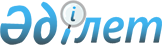 О транзите по территории Республики Казахстан разрядных грузов, поставляемых из Российской Федерации в Республику УзбекистанПостановление Правительства Республики Казахстан от 5 января 1999 года № 4      В соответствии со статьей 5 Закона Республики Казахстан "Об экспортном контроле вооружений, военной техники и продукции двойного назначения" Z960009_ Правительство Республики Казахстан постановляет: 

      1. Разрешить транзит по территории Республики Казахстан разрядных грузов из Российской Федерации в Республику Узбекистан, поставляемых для акционерного объединения по добыче и сбыту угля "Уголь" (город Ташкент): 

      1) открытым акционерным обществом "Нитро-Взрыв" (город Москва) по договору № НВЗ-5/98-00159516 от 22 октября 1997 года; 

      2) акционерным обществом открытого типа "Знамя" (город Киселевск) по контракту № 20 от 10 апреля 1998 года - в количестве 300 тонн; 

      3) Новосибирским механическим заводом "Искра" (город Новосибирск) по контракту № 413/98 от 18 февраля 1998 года. 

      2. Министерству транспорта и коммуникаций Республики Казахстан осуществить перевозку с обеспечением особых мер безопасности и контроля за продвижением груза по территории Казахстана в соответствии с Правилами перевозок опасных грузов по железным дорогам, утвержденными на пятнадцатом заседании Совета по железнодорожному транспорту государств-участников Содружества 5 апреля 1996 года. 

      3. Таможенному комитету Министерства государственных доходов Республики Казахстан обеспечить контроль за транзитными перевозками вустановленном законодательством порядке.     4. Настоящее постановление вступает в силу со дня подписания.     Премьер-Министр  Республики Казахстан (Корректор:  И.Склярова Специалист: Э.Жакупова)       
					© 2012. РГП на ПХВ «Институт законодательства и правовой информации Республики Казахстан» Министерства юстиции Республики Казахстан
				